ЧЕРКАСЬКА ОБЛАСНА РАДАГОЛОВАР О З П О Р Я Д Ж Е Н Н Я 06.07.2022                                                                                         № 162-рПро помічників-консультантівдепутатів обласної радиВідповідно до статті 55 Закону України «Про місцеве самоврядування              в Україні», пункту 4.5 Положення про помічника-консультанта депутата Черкаської обласної ради, затвердженого рішенням обласної ради                             від 19.02.2016 № 3-6/VII, зі змінами, внесеними рішеннями  обласної ради                від 22.11.2018 № 26-17/VII та від 19.02.2021 № 5-44/VIII:ПРИПИНИТИ повноваження СУЩЕНКА Віктора Володимировича, помічника-консультанта депутата обласної ради VІІІ скликання СУЩЕНКО Людмили Миколаївни.Підстава: заява СУЩЕНКО Л.М. від 23.02.2022.ПРИПИНИТИ повноваження НОВОЖИЛОВОЇ Аліни Володимирівни, помічника-консультанта депутата обласної ради                         VІІІ скликання ПОМЧЕНКА Олега Вікторовича.Підстава: заява НОВОЖИЛОВОЇ А.В. від 01.06.2022.Голова								             А. ПІДГОРНИЙ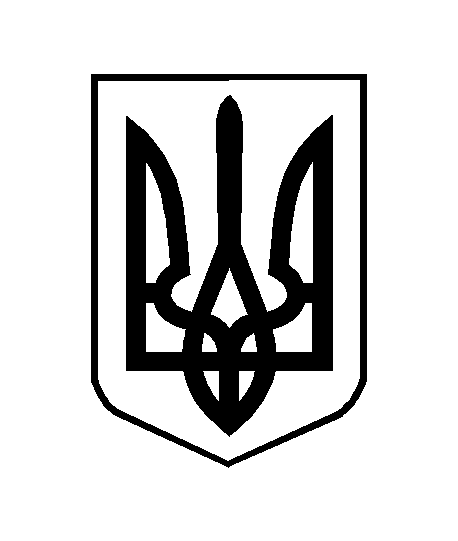 